АКТобщественной проверкина основании плана работы Общественной палаты г.о. Королев, 
в рамках проведения системного и комплексного общественного контроля, 
проведен осмотр – благоустройства междворовых территорий, обслуживание газонов, наличия парковочных карманов по адресу: ул. Школьная (вблизи Гимназии «Российская школа») д. №№ 21, 21А, 21Б, 21В, 32Сроки проведения общественного контроля: 17-19.06.2019 г.Основания для проведения общественной проверки: по обращениям граждан; план работы комиссииФорма общественного контроля: мониторингПредмет общественной проверки – благоустройства междворовых территорий, обслуживание газонов, наличия парковочных карманов по адресу: ул.Школьная (вблизи Гимназии «Российская школа») д. №№ 21, 21А, 21Б, 21В, 32Состав группы общественного контроля:Члены комиссии «по ЖКХ, капитальному ремонту, контролю за качеством работы управляющих компаний, архитектуре, архитектурному облику городов, благоустройству территорий, дорожному хозяйству и транспорту» Общественной палаты г.о.Королев: 1. Якимова Варвара Владиславовна – член комиссии.2. Журавлев Николай Николаевич – член комиссии3. Джобава Зураб Вахтангович – консультант-экспертГруппа общественного контроля провела визуальный осмотр - благоустройства междворовых территорий, обслуживание газонов, наличия парковочных карманов по адресу: ул. Школьная (вблизи Гимназии «Российская школа») д. №№ 21, 21А, 21Б, 21В, 32Осмотр показал: Вблизи гимназии «Российская школа» на территории перед домами №№ 21, 21А, 21Б, 21В по ул.Школьная отсутствуют газоны, не хватает урн для мусора, скамейки находятся в полуразвалившемся состоянии.Парковочные карманы на данный момент оборудованы только в непосредственной близости к гимназии «Российская школа» и предусмотрены для автомобилей родителей учащихся. Жители данного квартала паркуют автомобили на тротуаре и в других, не предназначенных для парковки местах. При этом место для создания парковочных карманов имеется.На территории перед д. №№ 21, 21А, 21Б, 21В по ул.Школьная, на которой располагаются устаревшие разрозненные объекты для детей (покосившаяся горка, захламлённая песочница и две проржавевшие лесенки), отсутствует ограждение, разделяющее ее с проезжей частью, что делает данное пространство не безопасным для жизни детей.Отсутствует детская площадка, оснащённая в соответствии с нормативами.В направлении дома 32 по ул.Школьная часть дворовой инфраструктуры - пустырь, заросший диким кустарником, травой и высокими и низкими деревьями. Некоторые из них аварийные, образовав свалку сухостоя. Со слов местных жителей, ранее на этом месте находилась «коробка» для игры в футбол. В настоящее время данная междворовая территория неухожена и не обслуживается. На ней периодически скапливается  большое количество строительного и бытового мусора. Группа общественного контроля рекомендует Администрации г.о.Королев поручить ответственным организациям, обслуживающим данную территорию, сформировать план благоустройства и выполнить его с учетом мнения жителей домов №№ 21, 21А, 21Б, 21В, 32, а также создать парковочные карманы и газоны в соответствии со СНиП.Общественная палата г.о.Королев:- направит настоящий Акт с данными рекомендациями в Администрацию г.о.Королев;       - направит данные рекомендации на профильную рабочую группу Координационного совета г.о.Королев для рассмотрения итогов выполнения данных рекомендаций и проведет повторный мониторинг данной территории.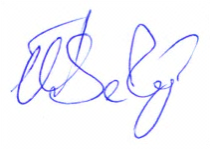 Приложение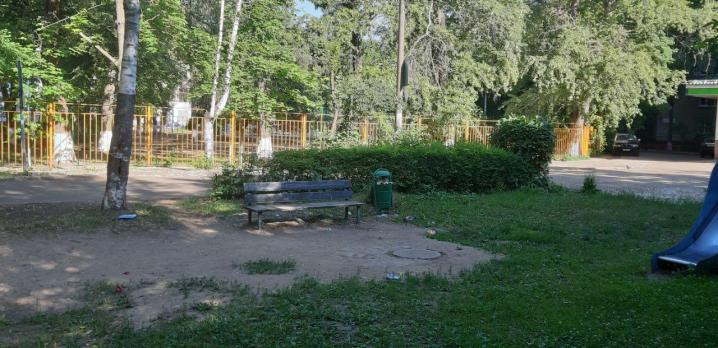 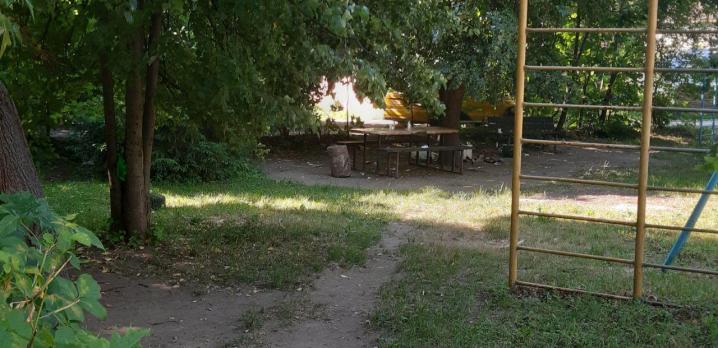 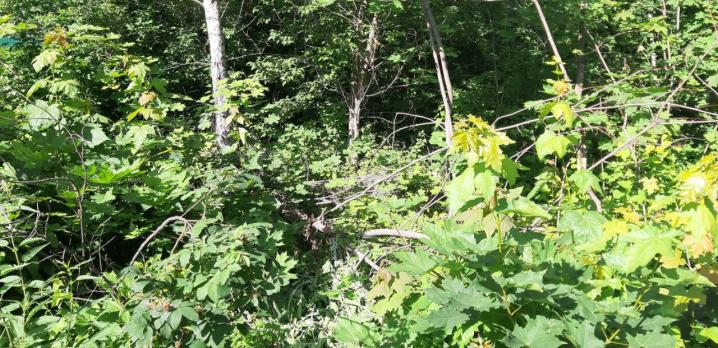 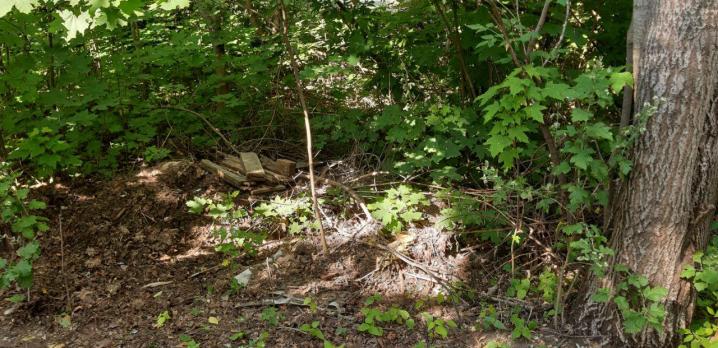 «УТВЕРЖДЕНО»Решением Совета Общественной палаты г.о. Королев Московской областиот 27.06.2019 протокол № 14Председатель комиссии «по ЖКХ, капитальному ремонту, контролю за качеством работы управляющих компаний, архитектуре, архитектурному облику городов, благоустройству территорий, дорожному хозяйству и транспорту» Общественной палаты г.о.КоролевВ.В.Серый